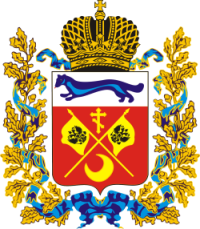 КОМИТЕТ ПО ПРОФИЛАКТИКЕКОРРУПЦИОННЫХ ПРАВОНАРУШЕНИЙОРЕНБУРГСКОЙ ОБЛАСТИМетодика оценки эффективности деятельности по предупреждению 
и противодействию коррупции в государственных или муниципальных учреждениях, унитарных предприятиях, функции и полномочия учредителяв отношении которых осуществляют органы исполнительной власти Оренбургской области или органы местного самоуправления Оренбургской области ОренбургМетодика оценки эффективности деятельности по предупреждению 
и противодействию коррупции в государственных или муниципальных учреждениях, унитарных предприятиях, функции и полномочия учредителя
в отношении которых осуществляют органы исполнительной власти Оренбургской области или органы местного самоуправления Оренбургской области 1. Методика оценки эффективности деятельности по предупреждению 
и противодействию коррупции в государственных или муниципальных учреждениях, унитарных предприятиях, функции и полномочия учредителя в отношении которых осуществляют органы исполнительной власти Оренбургской области или органы местного самоуправления Оренбургской области(далее – Методика) разработана во исполнение решения комиссии по координации работы по противодействию коррупции в Оренбургской области.2. В соответствии со статьей 13.3. Федерального закона от 25.12.2008 
№ 273-ФЗ «О противодействии коррупции» организации обязаны разрабатывать и принимать меры по предупреждению коррупции.Меры по предупреждению коррупции, принимаемые в организации, могут включать:1) определение подразделений или должностных лиц, ответственных 
за профилактику коррупционных и иных правонарушений;2) сотрудничество организации с правоохранительными органами;3) разработку и внедрение в практику стандартов и процедур, направленных 
на обеспечение добросовестной работы организации;4) принятие кодекса этики и служебного поведения работников организации;5) предотвращение и урегулирование конфликта интересов;6) недопущение составления неофициальной отчетности и использования поддельных документов.3. Основные мероприятия по предупреждению коррупции в организации 
и методика их реализации, изложены в методических рекомендациях министерства труда и социальной защиты Российской Федерации «По разработке и принятию организациями мер по предупреждению коррупции». (https://mintrud.gov.ru/ministry/programms/anticorruption/015).4. В соответствии с Федеральным законами от 12.01.1996 № 7-ФЗ 
«О некоммерческих организациях», от 14.11.2002 № 161-ФЗ «О государственных и муниципальных унитарных предприятиях» контроль за деятельностью по предупреждению и противодействию коррупции в государственных или муниципальных учреждениях, унитарных предприятиях осуществляют органы исполнительной власти Оренбургской области (далее – органы власти), органы местного самоуправления Оренбургской области (далее – органы самоуправления).5. Настоящая методика определяет порядок проведения оценки эффективности деятельности по предупреждению и противодействию коррупции в государственных или муниципальных учреждениях, унитарных предприятиях (далее – антикоррупционная деятельность в организациях).26. Оценка эффективности антикоррупционной деятельности в организациях осуществляется подразделениями (специалистами) органов власти, органов самоуправления, в функции которых включена профилактика коррупции,
и включает в себя мероприятия по сбору и обобщению информации о реализации требований законодательства Российской Федерации, Оренбургской области, локальных правовых актов организации в сфере противодействия коррупции, оценку эффективностипринимаемыхмер по профилактике коррупционныхправонарушений и разработку мер по реализации политики в сфере противодействия коррупции в организации.7. Целямиреализации настоящей методикиявляются:обеспечение достоверной оценки эффективности антикоррупционной деятельности в организациях на основе установленных методикой показателей оценки эффективности;подготовка рекомендаций по активизации и совершенствованию указанной деятельности.Показатели оценки эффективности антикоррупционной деятельности 
в организациях, установленные настоящей методикой, могут быть использованы:органами власти, органами самоуправления для организации самодиагностики эффективности антикоррупционной деятельности 
в организациях;комитетом по профилактике коррупционных правонарушений Оренбургской области (далее – комитет):при осуществлении контроля за соблюдением законодательства Российской Федерации о противодействии коррупции в организациях, созданных для выполнения задач, поставленных перед органами исполнительной власти Оренбургской области, за реализацией в этих организациях мер по профилактике коррупционных правонарушений;при проведении мониторинга деятельности по профилактике коррупционных правонарушений в организациях, созданных для выполнения задач, поставленных перед органами исполнительной власти Оренбургской области, муниципальных организациях, а также соблюдения законодательства Российской Федерации о противодействии коррупции.8. Задачами методики оценки эффективности являются:установление единого подхода в определении уровня эффективности антикоррупционной деятельности в организациях;совершенствование механизмов и критериев оценки эффективности антикоррупционной деятельности в организациях, направленных на получение достоверной и объективной оценки реализации мер по противодействию коррупции в организации, исполнения в организации решений комиссии 
по координации работы по противодействию коррупции в Оренбургской области, наличия и исполнения положений локальных правовых актов 
по противодействию коррупции;повышение эффективности деятельности ответственных должностных лиц и специалистов организаций, в функции которых включено противодействие коррупции в организации (далее – ответственные лица организации);3формирование системы показателей, позволяющей ответственным лицам организации проводить самостоятельную оценку эффективности деятельности антикоррупционной деятельности;выявление лучших практик реализации мероприятийантикоррупционной деятельности в организациях; информирование руководителей органов власти, органов местного самоуправления об эффективности (неэффективности) антикоррупционной деятельности в организациях.9. Сбор и обобщение информации об антикоррупционной деятельности 
в организациях осуществляются подразделениями (специалистами) органов власти, органов местного самоуправления, в функции которых включена профилактика коррупции во взаимодействии с ответственными лицами организации в соответствии с перечнем показателей оценки эффективности антикоррупционной деятельности в организациях согласно приложению № 1 
к настоящей Методике, включающим показатели, отражающие текущую деятельность ответственных лиц организации, показатели результативности деятельности указанных лиц и показатели информационной открытости организации по вопросам противодействия коррупции.10. До 01 апреля года, следующего за отчетным периодом, организации представляют в подразделение (специалисту) органа власти, органа местного самоуправления, в функции которых включена профилактика коррупционных правонарушений, сведения об эффективности антикоррупционной деятельности в организациях.Сведения формируются путем заполнения таблицы № 1 и таблицы № 2, указанных в приложении № 1 к настоящей Методике.В столбец таблицы № 1 «Комментарии по заполнению» содержатся разъяснения о порядке формирования и отражения показателей эффективности антикоррупционной работы организации в соответствующей строке. При заполнении таблицы № 1 в организации столбец «Комментарии по заполнению» не формируется.11. Ответственные лица организации несут персональную ответственность за достоверность, объективность и своевременность представляемых сведений 
об эффективности антикоррупционной деятельности в организациях.12. Антикоррупционная деятельность в организациях оценивается 
в соответствии со значением итогового балла, который рассчитывается путем сложения (вычитания) значений суммарных оценочных баллов по каждому 
из трех разделов таблицы 1 приложения к настоящей Методике.Максимальные суммарные оценочные баллы составляют: по разделу I – 44 баллов; по разделу II – 18 баллов;по разделу III – 18 баллов; Итоговый балл определяется по формуле:, где:R1 – суммарные баллы раздела I «Организационные мероприятия 
по предупреждению коррупции в организации»;4R2 – суммарные баллы раздела II «Мероприятия по предупреждению коррупции при осуществлении закупок товаров работ и услуг»;R3 – суммарные баллы раздела III «Обеспечение информационной открытости деятельности организации по предупреждению коррупции»;13. Максимальный итоговый балл, который может получить организация, составляет 80 баллов.14. Эффективность деятельности по предупреждению коррупции в организации считается при итоговом балле, равном:72 балла и более, – высокой;от 60 до 72 баллов, – средней; от 45 до 60 баллов, – низкой; менее 45 баллов, – неудовлетворительной.15. В целях установления правильности произведенных организацией расчетов показателей оценки эффективности антикоррупционной деятельности подразделением (специалистом) органа власти, органа местного самоуправления, в функции которых включена профилактика коррупции, проводятся выборочные проверки в отношении не менее 20 процентов от общего количества организаций.Проверки осуществляются путем направления (при необходимости) 
в организацию соответствующих запросов, изучения информации, содержащейся на официальном сайте организации, дополнительных материалов, представленных организацией, а также информации, полученной органом власти, органом местного самоуправления при реализации своих полномочий в отношении организации. В случае выявления ошибок в проведенных организацией расчетах показателей, орган власти, орган местного самоуправления направляет 
в организацию соответствующее уведомление.После устранения указанных в уведомлении ошибок, информация 
об антикоррупционной деятельности организации направляется в орган власти, орган местного самоуправления повторно в течение 10 рабочих дней со дня получения уведомления.16. На основании результатов оценки эффективности антикоррупционной деятельности в организациях подразделение (специалист) органа власти, органа местного самоуправления формирует сводные итоги антикоррупционной деятельности в организации за отчетный период.17. Сводные итоги оценки эффективности антикоррупционной деятельности в организациях, представляющие собой обобщенную за все организации информацию в виде таблицы № 2, до 1 июня года, следующего за отчетным периодом, доводятся до сведения руководителей органов власти, органов местного самоуправления и представляются в комитет.18. Опыт работы организаций, набравших от 72 до 80 баллов, рекомендуется органом власти, органом местного самоуправления в качестве образцов лучшей практики организации работы по противодействию коррупции.19. В организации, набравшие итоговый балл менее 72 баллов, подразделениями (специалистами) органов власти, органов местного самоуправления, в функции которых включена профилактика коррупции направляются рекомендации по активизации работы в сфере противодействия коррупции.520. По итогам проведенной впервые оценки эффективности антикоррупционной деятельности в организации, подразделением (специалистом) органа власти, органа местного самоуправления, в функции которых включена профилактика коррупции, формируется формуляр организации (приложение № 2 к методике) для осуществления контроля за её организации по предупреждению коррупции и обеспечивается его актуализация.Приложение № 1 к МетодикеТаблица № 1Таблица показателей эффективности деятельности по предупреждению коррупции в организации789101112131415* Методические рекомендации Министерства труда и социальной защиты Российской Федерации «По проведению в федеральных государственных органах, органах государственной власти субъектов Российской Федерации, органах местного самоуправления, государственных внебюджетных фондах и иных организациях, осуществляющих закупки в соответствии с Федеральным законом от 05.04.2013 № 44-ФЗ «О контрактной системе в сфере закупок товаров, работ, услуг…» и Федеральным законом от 18.07.2011  № 223-ФЗ «О закупках товаров, работ, услуг отдельными видами юридических лиц», работы, направленной на выявление личной заинтересованности государственных 
и муниципальных служащих, работников при осуществлении таких закупок, которая приводит или может привести к конфликту интересов.Методические рекомендации Министерства труда и социальной защиты Российской Федерации от 03.10.2020 «По выявлению и минимизации коррупционных рисков при осуществлении закупок товаров, работ и услуг для обеспечения государственных или муниципальных нужд»1617181920Таблица № 221Приложение № 2 к МетодикеФОРМУЛЯР(наименование организации в соответствии с уставом)№ п/пНаименование показателяКритерии оценки в баллахКритерии оценки в баллахПоказатель организацииОценка организацииКомментарии к заполнению № п/пНаименование показателяДаНетПоказатель организацииОценка организацииКомментарии к заполнению I. Организационные мероприятия по предупреждению коррупции в организацииI. Организационные мероприятия по предупреждению коррупции в организацииI. Организационные мероприятия по предупреждению коррупции в организацииI. Организационные мероприятия по предупреждению коррупции в организацииI. Организационные мероприятия по предупреждению коррупции в организацииI. Организационные мероприятия по предупреждению коррупции в организацииI. Организационные мероприятия по предупреждению коррупции в организации1. Показатели, отражающие организацию работы по предупреждению коррупции в организации1. Показатели, отражающие организацию работы по предупреждению коррупции в организации1. Показатели, отражающие организацию работы по предупреждению коррупции в организации1. Показатели, отражающие организацию работы по предупреждению коррупции в организации1. Показатели, отражающие организацию работы по предупреждению коррупции в организации1. Показатели, отражающие организацию работы по предупреждению коррупции в организации1. Показатели, отражающие организацию работы по предупреждению коррупции в организации1.1.Штатная численность (в %) подразделения (специалистов) организации в функции, которых включено предупреждение коррупции к общей штатной численности организации.0 – если менее 1%;2 – если от 1 до 2 %; включительно4 – если более 2%0 – если менее 1%;2 – если от 1 до 2 %; включительно4 – если более 2%2учитывается соотношение штатной численности работников организации, в должностной инструкции по которым предусмотрено выполнение функций по предупреждению коррупции к общей штатной численности организации1.2.Укомплектованность подразделения (должностей, в функции которых включенопредупреждение коррупции в организации)0 – если менее 85%;2 – если 85% и более0 – если менее 85%;2 – если 85% и болееучитывается соотношение списочной численности работников организации, в должностной инструкции которых предусмотрено выполнение функций по предупреждению коррупции к общей штатной указанных подразделений (специалистов)1.3.Доля (в %) специалистов, в функции которых включенопредупреждение коррупциив организации, имеющих опыт работы в указанной сфере более 2 лет, к фактической численности указанной категории0 – если менее 50%;0,5 – если 50% и более0 – если менее 50%;0,5 – если 50% и болееучитывается соотношение фактической численности таких работников организации, к общей фактической численности указанных лиц№ п/пНаименование показателяКритерии оценки в баллахКритерии оценки в баллахПоказатель организацииОценка организацииКомментарии к заполнению № п/пНаименование показателяДаНетПоказатель организацииОценка организацииКомментарии к заполнению 1.4.Наличие в организации плана мероприятий по предупреждению коррупции на календарный год201.5.Наличие в организации перечня коррупционно-опасных должностей, утвержденного локальным актом организации.Исходя из целей и задач деятельности по предупреждению коррупции, методических рекомендаций министерства труда и социальной защиты Российской Федерации «Меры по предупреждению коррупции» в перечень коррупционно-опасных должностей включаются:- руководитель, заместители руководителя организации;- руководители, заместители руководителей структурных подразделений организации (филиалы, управления, отделы и т.п.)- главный бухгалтер организации и иные лица, осуществляющие учет финансово-хозяйственной деятельности организации;- должности, замещение которых предусматривает участие в закупках товаров, работ и услуг;- должности, замещение которых предусматривает осуществление учета, хранения, материальных ценностей организации;- должности, замещение которых предусматривает защиту интересов организации в судах, в контрольно-надзорных органах. 3- 3 (при отсутствии перечня)или- 0,5) – за каждую должность, не включеннуюв перечень Учитывается включение должностей в перечень, если должность является должностью руководителя или предусматривает выполнение функции, обозначенной в столбце «наименование показателя» настоящей строки таблицы.При наличии перечня и включении в него всех должностей ставится максимальный балл – 5, при отсутствии перечня ставится балл – (- 3) или от максимального балла отнимается по 0,5 балла за каждую отсутствующую должность до 0.№ п/пНаименование показателяКритерии оценки в баллахКритерии оценки в баллахПоказатель организацииОценка организацииКомментарии к заполнению № п/пНаименование показателяДаНетПоказатель организацииОценка организацииКомментарии к заполнению 1.6.Проведение ворганизации не реже 1 раза в год оценки коррупционных рисков, на основе которой формируется, обновляется перечень коррупционно-опасных должностей.(если по результатам проведенной оценки обновление перечня не требуется, то ставится максимальный балл)10При определении оценки организации необходимо учитывать, что результат проведенной оценки коррупционных рисков должен документально оформляться и доводится до руководителя организации1.7Ежегодное обновление перечня коррупционно-опасных функций организации(если обновление не требуется, то ставится балл как за реализованное мероприятие)10При определении оценки организации необходимо учитывать, что результатом проведенной работы является локальный акт об установлении функций или информация об отсутствии необходимости обновления согласованный с руководителем организации1.8.Наличие перечнянормативных правовых актов в сфере противодействия коррупции и локальных правовых актов организации в сфере противодействия коррупции, обязательных для ознакомления лицами, принимаемыми (назначаемыми) на коррупционно-опасные должности в организацию10№ п/пНаименование показателяКритерии оценки в баллахКритерии оценки в баллахПоказатель организацииОценка организацииКомментарии к заполнению № п/пНаименование показателяДаНетПоказатель организацииОценка организацииКомментарии к заполнению 1.9.Наличие локальных правовых актов организации по обеспечению исполнения антикоррупционного законодательства, в том числе:– об утверждении антикоррупционной политикив организации;– об утверждении (принятии) кодекса этики и служебного поведения работников организации;– об утверждении положения о конфликте интересов в организации (акт должен предусматривать порядок его декларации и форму декларации);– об определении процедуры информирования работниками организации работодателя о случаях склонения их к совершению коррупционных нарушений и порядок их рассмотрения.– об утверждении положения о подразделении, в функции которого включаются мероприятия по противодействию коррупции или об утверждении должностного лица и работника организации ответственных за разработку и реализацию мер по предупреждению коррупции;– об утверждении перечня функций организации, выполнение которых связано с коррупционными рисками, и перечня должностей, исполнение обязанностей при замещении которых наиболее подвержено коррупционным рискам (коррупционно-опасные должности)– об установлении процедуры информирования работниками работодателя о возникновении конфликта интересов и порядка урегулирования выявленного конфликта интересов;– об утверждении процедуры защиты работников, сообщивших о коррупционных правонарушениях в деятельности организации от формальных и неформальных санкций;10 – если все необходимые локальные акты приняты и находятся в актуальном состоянии; – 2) – за каждый отсутствующий локальный акт или принятый локальный акт несоответствующий требованиям законодательства Российской Федерации или находящийся в неактуальной редакции10 – если все необходимые локальные акты приняты и находятся в актуальном состоянии; – 2) – за каждый отсутствующий локальный акт или принятый локальный акт несоответствующий требованиям законодательства Российской Федерации или находящийся в неактуальной редакцииПри осуществлении оценки параметра анализируются принятые локальные акты организации. Необходимо учитывать, что в одном локальном акте могут быть отражены несколько вопросов, указанных в столбце «Наименование показателя» текущей строки таблицы. В данном случае считаются принятыми все акты, регулирующие вопрос, отраженный в столбце «Наименование показателя». Комитет отмечает, что перечень вопросов, отраженных в столбце «Наименование показателя», не является исчерпывающим. Органы власти, органы местного самоуправления могут увеличить количество вопросов по предупреждению коррупции, оцениваемых 
в данной строке таблицы. № п/пНаименование показателяКритерии оценки в баллахКритерии оценки в баллахПоказатель организацииОценка организацииКомментарии к заполнению № п/пНаименование показателяДаНетПоказатель организацииОценка организацииКомментарии к заполнению – об утверждении порядка информирования работодателя о ставшей известной работнику информации о случаях совершения коррупционных правонарушений;– определяющий реализацию процедур, предусмотренных методическими рекомендациями министерства труда и социальной защиты Российской Федерации по вопросам профилактики коррупционных правонарушений в сфере закупок (установление порядка взаимодействия подразделения (специалиста) по предупреждению коррупции с подразделением (специалистом) по проведению закупок товаров, работ и услуг, ведение ежегодного декларирования о возможной личной заинтересованности и т.п.).1.10.Журналы*) прошиты, страницы которых пронумерованы и своевременно заполняются в полном объеме.*)в том числе журналы:учета ознакомления лиц, принимаемых на коррупционно-опасные должности в организацию или замещающих указанные должности с требованиями законодательства о противодействии коррупции и локальными правовыми актами организации по предупреждению коррупции;регистрации уведомлений о фактах обращения в целях склонения работников организации к совершению коррупционных правонарушений; регистрации уведомлений о возникшем конфликте интересов или о возможности его возникновения;регистрации ежегодных деклараций о возможной личной заинтересованности при осуществлении закупок товаров, работ и услуг;регистрации информации о ставших известными работнику случаях совершения коррупционных правонарушений;30или минус 0,5 за каждый отсутствующий журналВ случае полного отсутствия журналов ставится 0 баллов, или от максимального балла отнимается по 0,5 балла за каждый отсутствующий журнал № п/пНаименование показателяКритерии оценки в баллахКритерии оценки в баллахКритерии оценки в баллахКритерии оценки в баллахПоказатель организацииОценка организацииОценка организацииКомментарии к заполнению № п/пНаименование показателяДаДаНетНетПоказатель организацииОценка организацииОценка организацииКомментарии к заполнению 1.11.В трудовых договорах работников, замещающих должности, включенные в перечень коррупционно-опасных должностей введена антикоррупционная оговорка (антикоррупционные положения)В трудовых договорах работников, замещающих должности, включенные в перечень коррупционно-опасных должностей введена антикоррупционная оговорка (антикоррупционные положения)550или- 0,5) – за каждый факт отсутствия оговорки в трудовом договоре лица, замещающего соответствующую должностьУчитывается включение оговорки во все трудовые договора лиц, замещающих соответствующую должность в организации.В случае полного отсутствия оговорки в трудовых договорах ставится 0 баллов, или от максимального балла отнимается по 0,5 балла за каждый факт отсутствия оговорки в договоре с лицом, замещающим соответствующую должность до 0 баллов.1.12.Наличие «горячей линии» («телефона доверия») по вопросам противодействия коррупцииНаличие «горячей линии» («телефона доверия») по вопросам противодействия коррупции110Выделение абонентского номера организации под номер «телефона доверия» осуществляется локальным правовым актом организации2. Показатели, отражающие текущую деятельностьпо предупреждению коррупции и её результаты2. Показатели, отражающие текущую деятельностьпо предупреждению коррупции и её результаты2. Показатели, отражающие текущую деятельностьпо предупреждению коррупции и её результаты2. Показатели, отражающие текущую деятельностьпо предупреждению коррупции и её результаты2. Показатели, отражающие текущую деятельностьпо предупреждению коррупции и её результаты2. Показатели, отражающие текущую деятельностьпо предупреждению коррупции и её результаты2. Показатели, отражающие текущую деятельностьпо предупреждению коррупции и её результаты2. Показатели, отражающие текущую деятельностьпо предупреждению коррупции и её результаты2. Показатели, отражающие текущую деятельностьпо предупреждению коррупции и её результаты2. Показатели, отражающие текущую деятельностьпо предупреждению коррупции и её результаты2.1.Мероприятия, включенные в план по предупреждению коррупции в организации на отчетный период, не исполнены или не реализованы в срокМероприятия, включенные в план по предупреждению коррупции в организации на отчетный период, не исполнены или не реализованы в срок- 1 
за каждое не исполненное в срок мероприятие- 1 
за каждое не исполненное в срок мероприятие- 1 
за каждое не исполненное в срок мероприятие2.2.Сообщения о заключении трудового договора, с бывшим государственным или муниципальным служащим направляются представителю нанимателя (работодателю) государственного (муниципального) служащего в установленный срок Сообщения о заключении трудового договора, с бывшим государственным или муниципальным служащим направляются представителю нанимателя (работодателю) государственного (муниципального) служащего в установленный срок 22 – 3за каждый факт не направления сообщения Обращаем внимание, что не направление сообщения влечет за собой административную ответственность (ст. 19.29 КоАП РФ)№ п/пНаименование показателяКритерии оценки в баллахКритерии оценки в баллахКритерии оценки в баллахПоказатель организацииОценка организацииОценка организацииКомментарии к заполнению № п/пНаименование показателяДаДаНетПоказатель организацииОценка организацииОценка организацииКомментарии к заполнению 2.3.Доля (процентов) лиц, поступивших на работу в организацию, с которыми работником, в функции которого включено предупреждение коррупции, была проведена беседа (консультация) по вопросам реализации антикоррупционной политики организации (под подпись), от общего числа лиц, поступивших на работу в организацию лиц0 –
если менее 100 %;1,5 –
если 100 %0 –
если менее 100 %;1,5 –
если 100 %0 –
если менее 100 %;1,5 –
если 100 %2.4.Наличие возможности получить консультацию по вопросам предупреждения коррупции в дистанционном режиме (консультации предоставляются по электронной почте или с использованием специальной электронной формы)0,5002.5.Доля (процентов) уведомлений о фактах обращения в целях склонения работника организации к совершению коррупционных правонарушений, по которым подразделением (работником) в функции которых включено предупреждение коррупции организована соответствующая проверка, от общего числа вышеуказанных уведомлений (если указанные уведомления не поступали, то ставится максимальный балл)0 –
если менее 100 %;1,5 –
если 100 %0 –
если менее 100 %;1,5 –
если 100 %0 –
если менее 100 %;1,5 –
если 100 %2.6.Доля (процентов) работников, замещающих коррупционно-опасные должности, ознакомленных с нормативными правовыми актами,локальными правовыми актамиорганизации в сфере противодействия коррупции (под подпись), от общего числа указанных работников0 –
менее 75 %;0,7 –
если от 75 % до 85 %;1,5 –если 85 % и более0 –
менее 75 %;0,7 –
если от 75 % до 85 %;1,5 –если 85 % и более0 –
менее 75 %;0,7 –
если от 75 % до 85 %;1,5 –если 85 % и болееУчитывается соотношение численности работников, замещающих коррупционно-опасные должности, ознакомленных с актами от общего числа указанных работников№ п/пНаименование показателяКритерии оценки в баллахКритерии оценки в баллахКритерии оценки в баллахПоказатель организацииОценка организацииОценка организацииКомментарии к заполнению № п/пНаименование показателяДаНетНетПоказатель организацииОценка организацииОценка организацииКомментарии к заполнению 2.7.Проведение лекций, семинаров и иных обучающих мероприятий с работниками организации, замещающими коррупционно-опасные должности  0– 
если мероприятия не проводились;0,5 – если проведено 1 мероприятие1 –
если проведено 2 и более мероприятий0– 
если мероприятия не проводились;0,5 – если проведено 1 мероприятие1 –
если проведено 2 и более мероприятий0– 
если мероприятия не проводились;0,5 – если проведено 1 мероприятие1 –
если проведено 2 и более мероприятий2.8.Разработка памяток, пособий и иных методических материалов1,51,502.9.Факты возбуждения в отношении работников организации дел о привлечении к уголовной ответственности за совершение преступлений коррупционной направленности, основанием для возбуждения которых послужили не материалы подразделения (работника) в функции которого включено предупреждение коррупции– 5,за каждый факт возбуждения уголовного дела– 5,за каждый факт возбуждения уголовного дела– 5,за каждый факт возбуждения уголовного делаВ данном показателе помимо уголовных дел, возбужденных в отношении работников организации также учитываются уголовные дела, возбужденные в отношении граждан за совершение ими деяний в период работы в организации2.10.Доля (процентов) случаев возможности возникновения (возникновения) конфликта интересов, выявленных подразделением (специалистом), к общему количеству случаев возможности возникновения (возникновения) конфликта интересов в организации0 –
если менее 90 %;1 –
если 90 % и более0 –
если менее 90 %;1 –
если 90 % и более0 –
если менее 90 %;1 –
если 90 % и более№ п/пНаименование показателяКритерии оценки в баллахКритерии оценки в баллахКритерии оценки в баллахПоказатель организацииОценка организацииОценка организацииКомментарии к заполнению № п/пНаименование показателяДаДаНетПоказатель организацииОценка организацииОценка организацииКомментарии к заполнению 2.11.Применение мер дисциплинарной ответственности к работнику организации, сообщившему в правоохранительные или иные государственные органы или средства массовой информации о ставших ему известными фактах коррупции, осуществлено с нарушением требований локального правового актаорганизации об утверждении процедуры защиты работников, сообщивших о коррупционных правонарушениях в деятельности организации от формальных и неформальных санкцийПрименение мер дисциплинарной ответственности к работнику организации, сообщившему в правоохранительные или иные государственные органы или средства массовой информации о ставших ему известными фактах коррупции, осуществлено с нарушением требований локального правового актаорганизации об утверждении процедуры защиты работников, сообщивших о коррупционных правонарушениях в деятельности организации от формальных и неформальных санкций– 3
за каждый имеющийся факт– 3
за каждый имеющийся факт2.12.Количество случаев восстановления работников организации, отмены приказа о наложении взыскания по результатам оспаривания взысканий за нарушение требований локальных правовых актов по предупреждению коррупции в организации по причине нарушения порядка привлечения к ответственности (несоблюдение сроков привлечения к ответственности, нарушение процедуры наложения взыскания и т.д.), незаконности принятия решения о наложении взыскания и т.д.Количество случаев восстановления работников организации, отмены приказа о наложении взыскания по результатам оспаривания взысканий за нарушение требований локальных правовых актов по предупреждению коррупции в организации по причине нарушения порядка привлечения к ответственности (несоблюдение сроков привлечения к ответственности, нарушение процедуры наложения взыскания и т.д.), незаконности принятия решения о наложении взыскания и т.д.– 2
за каждый случай– 2
за каждый случай2.13.Количество представлений прокурора внесенных органу власти, органу местного самоуправления,руководителю организации (иному должностному лицу) по фактам нарушений законодательства о противодействии коррупции (в том числе локальных актов организации), по результатам рассмотрения которых представления прокурора удовлетвореныКоличество представлений прокурора внесенных органу власти, органу местного самоуправления,руководителю организации (иному должностному лицу) по фактам нарушений законодательства о противодействии коррупции (в том числе локальных актов организации), по результатам рассмотрения которых представления прокурора удовлетворены– 2
за каждоевнесенное представление– 2
за каждоевнесенное представление№ п/п№ п/пНаименование показателяКритерии оценки в баллахКритерии оценки в баллахКритерии оценки в баллахКритерии оценки в баллахПоказатель организацииОценка организацииОценка организацииКомментарии к заполнению № п/п№ п/пНаименование показателяДаДаДаНетПоказатель организацииОценка организацииОценка организацииКомментарии к заполнению II. Мероприятия по предупреждению коррупции при осуществлении закупок товаров работ и услугII. Мероприятия по предупреждению коррупции при осуществлении закупок товаров работ и услугII. Мероприятия по предупреждению коррупции при осуществлении закупок товаров работ и услугII. Мероприятия по предупреждению коррупции при осуществлении закупок товаров работ и услугII. Мероприятия по предупреждению коррупции при осуществлении закупок товаров работ и услугII. Мероприятия по предупреждению коррупции при осуществлении закупок товаров работ и услугII. Мероприятия по предупреждению коррупции при осуществлении закупок товаров работ и услугII. Мероприятия по предупреждению коррупции при осуществлении закупок товаров работ и услугII. Мероприятия по предупреждению коррупции при осуществлении закупок товаров работ и услугII. Мероприятия по предупреждению коррупции при осуществлении закупок товаров работ и услугII. Мероприятия по предупреждению коррупции при осуществлении закупок товаров работ и услуг1.Наличие должностей, участвующих в процедуре закупок товаров работ и услуг, в перечне коррупционно-опасных должностей организацииНаличие должностей, участвующих в процедуре закупок товаров работ и услуг, в перечне коррупционно-опасных должностей организацииНаличие должностей, участвующих в процедуре закупок товаров работ и услуг, в перечне коррупционно-опасных должностей организации2002.В договорах на закупку товаров работ и услуг используется антикоррупционная оговорка, предложенная министерством экономического развития, инвестиций и туризма Оренбургской области и комитетом по профилактике коррупционных правонарушений Оренбургской области В договорах на закупку товаров работ и услуг используется антикоррупционная оговорка, предложенная министерством экономического развития, инвестиций и туризма Оренбургской области и комитетом по профилактике коррупционных правонарушений Оренбургской области В договорах на закупку товаров работ и услуг используется антикоррупционная оговорка, предложенная министерством экономического развития, инвестиций и туризма Оренбургской области и комитетом по профилактике коррупционных правонарушений Оренбургской области 2-2или-0,5 за каждый договор без использования антикоррупционной оговорки с учетом требования законодательства по закупке товаров работ и услуг-2или-0,5 за каждый договор без использования антикоррупционной оговорки с учетом требования законодательства по закупке товаров работ и услугУчитывается включение оговорки во все контракты на закупку товаров работ и услуг за отчетный период.В случае полного отсутствия оговорки в контрактах, договорах ставится минус 2 балла, или от максимального балла отнимается по 0,5 балла за каждый контракт, в котором отсутствует оговорка,до 0 баллов.3.В организации реализованы мероприятия по выявлению и минимизации коррупционных рисков при осуществлении закупок товаров, работ и услуг для обеспечения нужд, в соответствии с рекомендациями министерства труда и социальной защиты Российской Федерации от 03 октября 2020 годаВ организации реализованы мероприятия по выявлению и минимизации коррупционных рисков при осуществлении закупок товаров, работ и услуг для обеспечения нужд, в соответствии с рекомендациями министерства труда и социальной защиты Российской Федерации от 03 октября 2020 годаВ организации реализованы мероприятия по выявлению и минимизации коррупционных рисков при осуществлении закупок товаров, работ и услуг для обеспечения нужд, в соответствии с рекомендациями министерства труда и социальной защиты Российской Федерации от 03 октября 2020 года300Учитываются мероприятия, предусмотренные методическими рекомендациями Минтруда РФ* и не отраженные в пунктах 1 – 9 настоящего раздела4.В организации установлен порядок предоставления и обмена информацией между работниками, осуществляющими мероприятия по закупке товаров, работ и услуг и работниками, осуществляющими предупреждение коррупцииВ организации установлен порядок предоставления и обмена информацией между работниками, осуществляющими мероприятия по закупке товаров, работ и услуг и работниками, осуществляющими предупреждение коррупцииВ организации установлен порядок предоставления и обмена информацией между работниками, осуществляющими мероприятия по закупке товаров, работ и услуг и работниками, осуществляющими предупреждение коррупции200Порядок должен быть утвержден руководителем организации (локальным актом или утверждающей резолюцией) № п/п№ п/п№ п/пНаименование показателяКритерии оценки в баллахКритерии оценки в баллахКритерии оценки в баллахКритерии оценки в баллахПоказатель организацииОценка организацииКомментарии к заполнению № п/п№ п/п№ п/пНаименование показателяДаДаДаНетПоказатель организацииОценка организацииКомментарии к заполнению 5.5.Работник организации, в функции которого включено предупреждение коррупции, прошел повышение квалификации по дополнительной программе по вопросам, связанным с осуществлением закупок товаров, работ и услуг.Работник организации, в функции которого включено предупреждение коррупции, прошел повышение квалификации по дополнительной программе по вопросам, связанным с осуществлением закупок товаров, работ и услуг.Работник организации, в функции которого включено предупреждение коррупции, прошел повышение квалификации по дополнительной программе по вопросам, связанным с осуществлением закупок товаров, работ и услуг.220Периодичность обучения не устанавливается6.В организации сформированы профили работников, участвующих в закупках товаров, работ и услуг и профили исполнителей (соисполнителей) контракта.В организации сформированы профили работников, участвующих в закупках товаров, работ и услуг и профили исполнителей (соисполнителей) контракта.В организации сформированы профили работников, участвующих в закупках товаров, работ и услуг и профили исполнителей (соисполнителей) контракта.В организации сформированы профили работников, участвующих в закупках товаров, работ и услуг и профили исполнителей (соисполнителей) контракта.В организации сформированы профили работников, участвующих в закупках товаров, работ и услуг и профили исполнителей (соисполнителей) контракта.207.7.Подразделением (специалистом) организации, в функции которого включено предупреждение коррупции не реже одного раза в год проводятся консультативно-методические совещания, направленные на информирование работников, участвующих в закупках товаров, работ и услуг.Подразделением (специалистом) организации, в функции которого включено предупреждение коррупции не реже одного раза в год проводятся консультативно-методические совещания, направленные на информирование работников, участвующих в закупках товаров, работ и услуг.1110Проведенные мероприятия должны документально закрепляться с отражением тематики, охвата лиц, вопросов, рассмотренных в ходе мероприятия 8.В организации осуществляется ежегодный анализ и изучение требований, представлений и иных писем уполномоченных органов (ФАС России, контрольно-счетных органов, казначейства, органов прокуратуры) содержащих сведения о нарушениях законодательства в сфере закупок товаров, работ и услуг.(в случае отсутствия в отчетном периоде указанных писем, ставится максимальный балл)В организации осуществляется ежегодный анализ и изучение требований, представлений и иных писем уполномоченных органов (ФАС России, контрольно-счетных органов, казначейства, органов прокуратуры) содержащих сведения о нарушениях законодательства в сфере закупок товаров, работ и услуг.(в случае отсутствия в отчетном периоде указанных писем, ставится максимальный балл)В организации осуществляется ежегодный анализ и изучение требований, представлений и иных писем уполномоченных органов (ФАС России, контрольно-счетных органов, казначейства, органов прокуратуры) содержащих сведения о нарушениях законодательства в сфере закупок товаров, работ и услуг.(в случае отсутствия в отчетном периоде указанных писем, ставится максимальный балл)22209.Использование в организации специальных программных продуктов для проверки контрагентовИспользование в организации специальных программных продуктов для проверки контрагентовИспользование в организации специальных программных продуктов для проверки контрагентов2220№ п/п№ п/пНаименование показателяКритерии оценки в баллахКритерии оценки в баллахКритерии оценки в баллахКритерии оценки в баллахПоказатель организацииОценка организацииКомментарии к заполнению № п/п№ п/пНаименование показателяДаНетНетНетПоказатель организацииОценка организацииКомментарии к заполнению III. Обеспечение информационной открытости деятельности организации по предупреждению коррупцииIII. Обеспечение информационной открытости деятельности организации по предупреждению коррупцииIII. Обеспечение информационной открытости деятельности организации по предупреждению коррупцииIII. Обеспечение информационной открытости деятельности организации по предупреждению коррупцииIII. Обеспечение информационной открытости деятельности организации по предупреждению коррупцииIII. Обеспечение информационной открытости деятельности организации по предупреждению коррупцииIII. Обеспечение информационной открытости деятельности организации по предупреждению коррупцииIII. Обеспечение информационной открытости деятельности организации по предупреждению коррупцииIII. Обеспечение информационной открытости деятельности организации по предупреждению коррупцииIII. Обеспечение информационной открытости деятельности организации по предупреждению коррупции1.На официальном сайте организации сформирован раздел «Противодействие коррупции» простота доступа к которому обеспечивается одним переходом с главной страницы сайтаНа официальном сайте организации сформирован раздел «Противодействие коррупции» простота доступа к которому обеспечивается одним переходом с главной страницы сайта3 –если раздел сформирован и необходим один переход;1 – если раздел сформирован и необходимо 2 перехода;0 – если раздел не сформирован или необходимо три и более переходов;3 –если раздел сформирован и необходим один переход;1 – если раздел сформирован и необходимо 2 перехода;0 – если раздел не сформирован или необходимо три и более переходов;3 –если раздел сформирован и необходим один переход;1 – если раздел сформирован и необходимо 2 перехода;0 – если раздел не сформирован или необходимо три и более переходов;Раздел сайта «Противодействие коррупции» должен быть размещен на главной странице сайта организации, переход к разделу осуществляется в один клик2.Содержание в подразделе «Нормативные правовые и иные акты в сфере противодействия коррупции» раздела «Противодействие коррупции» официального сайта органа исполнительной власти списка гиперссылок нормативных правовых актов и локальных нормативных актов по вопросам противодействия коррупции с приложением файлов, содержащих полный актуальный текст акта.Содержание в подразделе «Нормативные правовые и иные акты в сфере противодействия коррупции» раздела «Противодействие коррупции» официального сайта органа исполнительной власти списка гиперссылок нормативных правовых актов и локальных нормативных актов по вопросам противодействия коррупции с приложением файлов, содержащих полный актуальный текст акта.550илиминус 0,5 за каждый отсутствующий акт или акт, размещенный в неактуальной редакцииВ случае полного отсутствия актов в подразделе ставится 0 баллов, или от максимального балла отнимается по 0,5 балла за каждый отсутствующий акт или акт, размещенный в неактуальной редакции,до 0 баллов.№ п/пНаименование показателяКритерии оценки в баллахКритерии оценки в баллахПоказатель организацииОценка организацииКомментарии к заполнению № п/пНаименование показателяДаНетПоказатель организацииОценка организацииКомментарии к заполнению 3.Сведения о среднемесячной заработной плате руководителя организации, заместителей руководителя организации и главного бухгалтера организации представлены в органы власти, органы местного самоуправления для размещения на официальном сайте органа. При наличии решения органа власти, органа местного самоуправления указанные сведения размещены на официальном сайте организации.(статья 349.5 ТК РФ)104.Содержание в разделе «Противодействие коррупции» официального сайта организации гиперссылки, при переходе по которой осуществляется доступ к подразделу «Обращения граждан», включающему в том числе информациюо: нормативном правовом акте, регламентирующем порядок рассмотрения обращений граждан;форме обратной связи, адреса для направления письменных обращений и иных обращений, для направления информации о фактах коррупции или нарушениях работниками организации антикоррупционного законодательства и локальных правовых актов организации20№ п/пНаименование показателяКритерии оценки в баллахКритерии оценки в баллахПоказатель организацииОценка организацииКомментарии к заполнению № п/пНаименование показателяДаНетПоказатель организацииОценка организацииКомментарии к заполнению 5.В разделе «Противодействие коррупции» официального сайта организации отражена информация:– о «телефоне доверия», – работнике организации, в функции которого включено предупреждение коррупции с указанием его рабочего телефона, рабочей электронной почты и периодов работы,– об органе власти, органе самоуправления, осуществляющем контроль за деятельностью по предупреждению коррупции в организации;– о правоохранительных органах, осуществляющих противодействие коррупции на территории дислокации организации, с указанием их телефонов, почтовых адресов и адресов электронной почты;– об органах прокуратуры Оренбургской области, осуществляющих свою деятельность на территории дислокации организации, с указанием их телефонов, почтовых адресов и адресов электронной почты;– информация о мероприятиях, проведенных в организации по вопросам предупреждения коррупции;– формы уведомлений, обращений и иных документов, заполняемых работниками организации или гражданами в целях предупреждения коррупции40или минус 0,5за каждую отсутствующую информациюВ случае полного отсутствия информации ставится 0 баллов, или от максимального балла отнимается по 0,5 балла за каждую отсутствующую информацию.№ п/пНаименование показателяКритерии оценки в баллахКритерии оценки в баллахПоказатель организацииОценка организацииКомментарии к заполнению № п/пНаименование показателяДаНетПоказатель организацииОценка организацииКомментарии к заполнению Наличие в организации стенда, отражающего актуальные вопросы по предупреждению коррупции:информация онормативных правовых актах и локальныхправовых актах организации в сфере противодействия коррупции;форма обратной связи, адреса для направления письменных обращений и иных обращений, для направления информации о фактах коррупции или нарушениях работниками организации антикоррупционного законодательства и локальных правовых актов организации;«телефон доверия»; сведения о работнике организации, в функции которого включено предупреждение коррупции с указанием его рабочего телефона, рабочей электронной почты и периодов работы,об органе власти, органе самоуправления, осуществляющем контроль за деятельностью по предупреждению коррупции в организации;о правоохранительных органах, осуществляющих противодействие коррупции на территории дислокации организации, с указанием их телефонов, почтовых адресов и адресов электронной почты;формы и образцы обращений, заявлений, связанных с деятельностью по предупреждению коррупции.30Суммарные баллы по итогам мониторингаСуммарные баллы по итогам мониторингаСуммарные баллы по итогам мониторингапо разделу Iпо разделу IIпо разделу IIIИтоговый баллМаксимум баллов по разделу44181880Наименование организации (полное или сокращенное наименование организации в соответствии с уставом)№ п/пНаименование сведенийДанныеОбщие сведения об организацииОбщие сведения об организацииОбщие сведения об организации1.Организационно – правовая форма организации2.Фамилия, имя, отчество руководителя организации3.Адрес интернет-сайта организации 4.Среднесписочная численность сотрудников за отчетный период5.Фамилия, имя, отчество должностных лиц и работников организации, в функции которых включено предупреждение коррупции (контактные телефоны, адреса электронной почты указанных лиц) 6.«Телефон доверия» организации7.Количество лиц, включенных в перечень коррупционно-опасных должностей организации8. Сведения об уголовных делах за совершение преступлений коррупционной направленности, возбужденных в отношении работников организации8. Сведения об уголовных делах за совершение преступлений коррупционной направленности, возбужденных в отношении работников организации8. Сведения об уголовных делах за совершение преступлений коррупционной направленности, возбужденных в отношении работников организациигодФИО лица, в отношении которого возбуждено уголовное дело, занимаемая должностьСтатьи УК РФ, по которым возбуждено дело, краткое описание обстоятельствРезультаты оценки эффективности деятельности по предупреждению коррупции Результаты оценки эффективности деятельности по предупреждению коррупции Результаты оценки эффективности деятельности по предупреждению коррупции Результаты оценки эффективности деятельности по предупреждению коррупции Результаты оценки эффективности деятельности по предупреждению коррупции годСуммарные баллы по итогам мониторингаСуммарные баллы по итогам мониторингаСуммарные баллы по итогам мониторингагодпо разделу Iпо разделу IIпо разделу IIIИтоговый балл2022202320242025